Приложение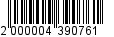 УТВЕРЖДЁНпостановлениемадминистрации от ___________ № ________СОСТАВОбщественной комиссии по реализации отдельных государственных полномочий Ленинградской области в жилищной сфереПредседатель комиссии:КондрашинАлексей Витальевич      -  заместитель главы администрации по                                             строительству и жилищно - коммунальному хозяйству Заместитель председателя комиссии:Скороходов Сергей Михайлович         - начальник Управления жилищно-коммунального                                              хозяйства Секретарь:ПанасенкоЯна Олеговна                      - главный специалист жилищного отдела;Члены комиссии: Лихова Лариса Геннадьевна            - начальник жилищного отдела;Басаргина Людмила Владимировна    - главный специалист юридического управления;ТетеркинаВалентина Алексеевна       - ведущий специалист жилищного отдела;КоломыцевСергей Васильевич             - депутат совета депутатов МО «Всеволожский                                                 муниципальный район» Ленинградской области___________________